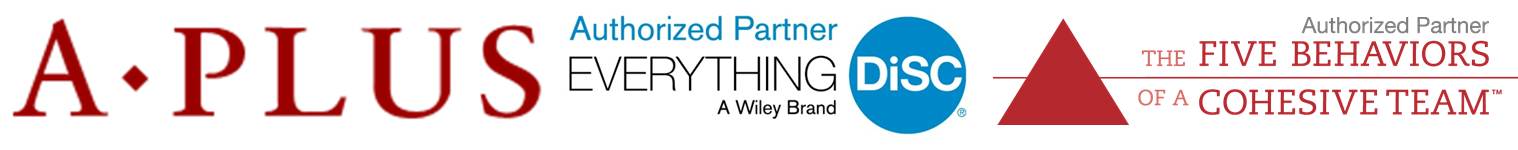 International Consultant Certification (ICC)Two Day Program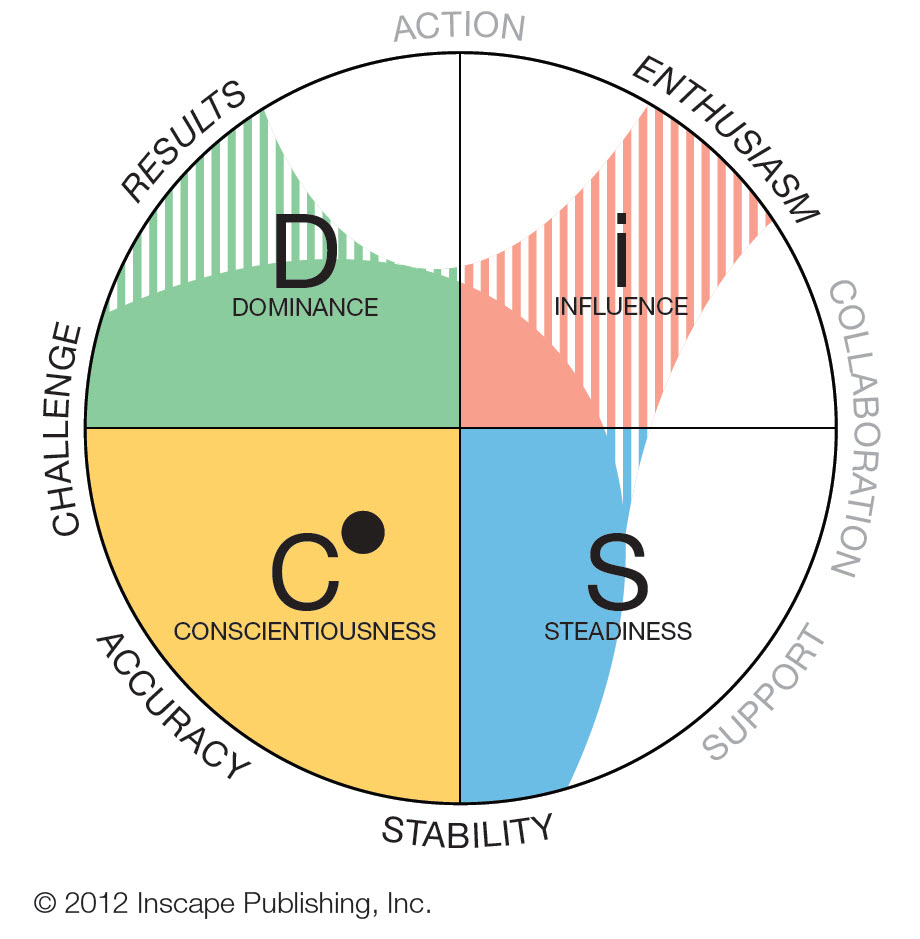  is 2015 Wiley Diamond Award winning partner——TOP 1 in the Greater China and Top 1% Globally, and has accredited the most Everything DiSC® Certified Consultants in Greater China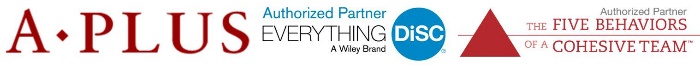 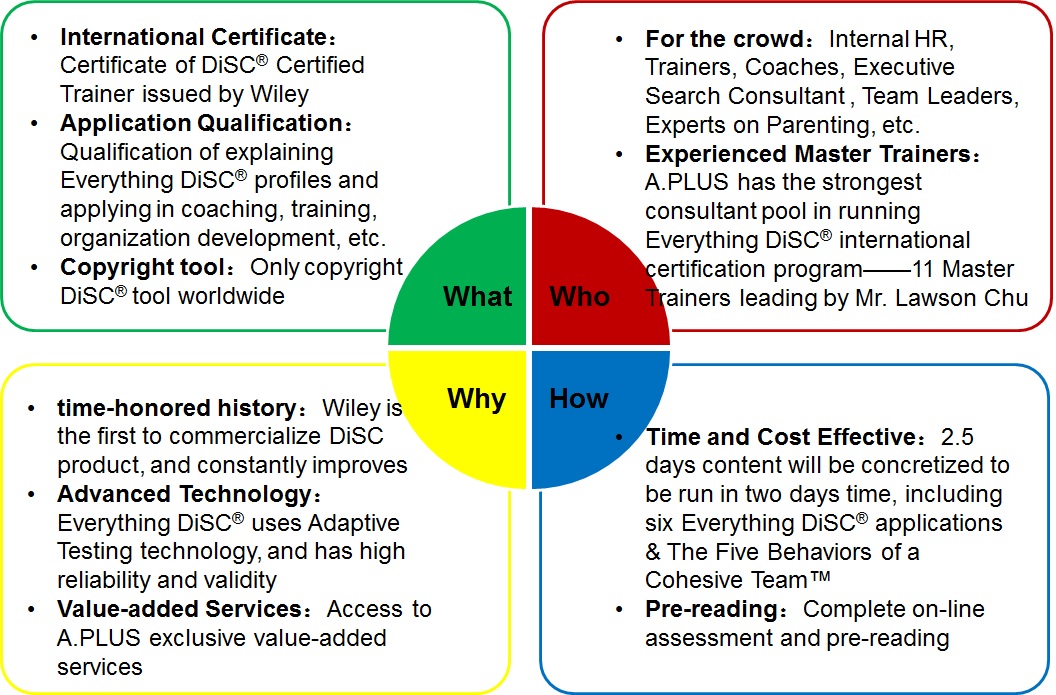 is a global publishing company that specializes in academic publishing and markets its products to professionals and consumers, students and instructors in higher education, and researchers and practitioners in scientific, technical, medical, and scholarly fields. The company produces books, journals, and encyclopaedias, in print and electronically, as well as online products and services, training materials, and educational materials for undergraduate, graduate, and continuing education students.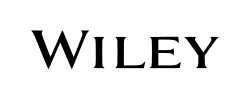 What is Everything DiSC® Certification?A.PLUS is the authorized partner of Wiley Everything DiSC® and The Five Behaviors of a Cohesive Team™ serving one stop psychological profiling, certification and application service in Mainland China, Hong Kong, Taiwan and Macau in one go. A.PLUS holds Everything DiSC® International Consultant Certification (ICC) in Beijing, Shanghai, Shenzhen, Hong Kong, Taipei and Macau.By completing Everything DiSC® International Consultant Certification and passing the final exam successfully, you will become Everything DiSC® certified consultant and receive the certificate of DiSC® Certified Trainer issued by Wiley. You will have the qualification of explaining Everything DiSC® profiles or applying them in coaching, training, organization development, etc.DiSC® & Everything DiSC® both are Wiley's registered trademarks. Wiley’s DiSC® products are used in over 70 countries by more than 45 million people, and has been recognized by many of the Fortune 500 companiesEverything DiSC® Certification includes: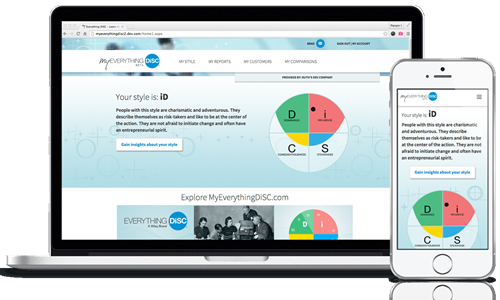 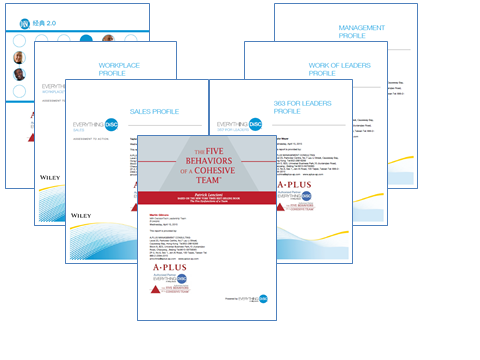 Why A.PLUS Everything DiSC® CertificationAdvanced and practical tool：DiSC® assessment is based on the behavioral theory stated in William Moulton Marston’s book called “Emotions of Normal People” which was written in 1928, and helps individuals, teams and organizations make the transition by helping people develop deeper understanding of themselves and interrelationships. Wiley is one of the largest global academic publishers established in 1807 with more than 5000 employees worldwide. Wiley is the first to commercialize DiSC products and constantly improves. Everything DiSC®, the new generation of DiSC®, uses the advance technology of Adaptive Testing, and has high reliability and validity. Its profiles provide more practical and personalized information, and could assist the transition from assessment to action.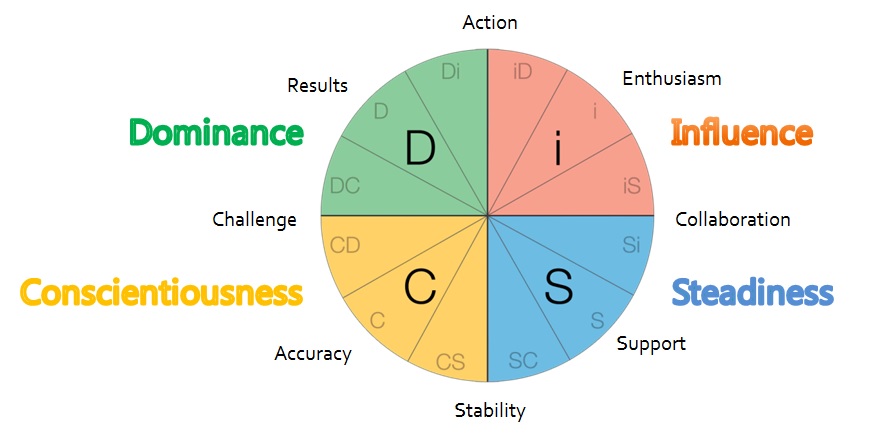 Exclusive value-added services： Everything DiSC® experiential activity guidebook, presentation PPT that could be used in training, A.PLUS exclusive value-added service USB, Wiley and A.PLUS membership, 10% off for purchase of any profiles and facilitation kit (valid for 1 week after the facilitation program) and 20% off for joining Everything DiSC® public courses.Who are in charge of Everything DiSC® CertificationA.PLUS is the authorized partner of Wiley Everything DiSC® and The Five Behaviors of a Cohesive Team™ covering Mainland China, Hong Kong, Taiwan and Macau in one go. A.PLUS has the strongest consultant pool in running Everything DiSC® international certification program, and 11 master trainers are led by Mr. Lawson Chu. Mr. Lawson Chu is the expert in applying psychological and behavioral tool in Asia Pacific, and the first international trilingual (English, Mandarin & Cantonese) accreditation examiner of MBTI® with rich experience in psychological and behavioral tools certification.Who would benefit from Everything DiSC® certification program?Team Managers, HR ProfessionalsDiscover how Everything DiSC® Certification, this 21st century tools helps you provide greater appreciation for diverse approaches and improved organizational success to the individuals and groups you work with.Trainers, Educators, CoachesFind out how Everything DiSC® Certification can improve your teaching and training performance by discovering how people's natural preferences impact their learning and personal development. Also it gives you a proven method for helping your clients gain self-understanding and healthy psychological development.Consultants, OD ProfessionalsLearn how Everything DiSC® Certification can help boost your skills and your career, whether you are an independent consultant or an in-house professional.……Requirement: Bachelor Degree holder, or 3 years working experience in relevant area of HR, Training, Academic, Coaching or relevant fields. Basic Proficiency in reading EnglishWho has been certified by A.PLUS & Wiley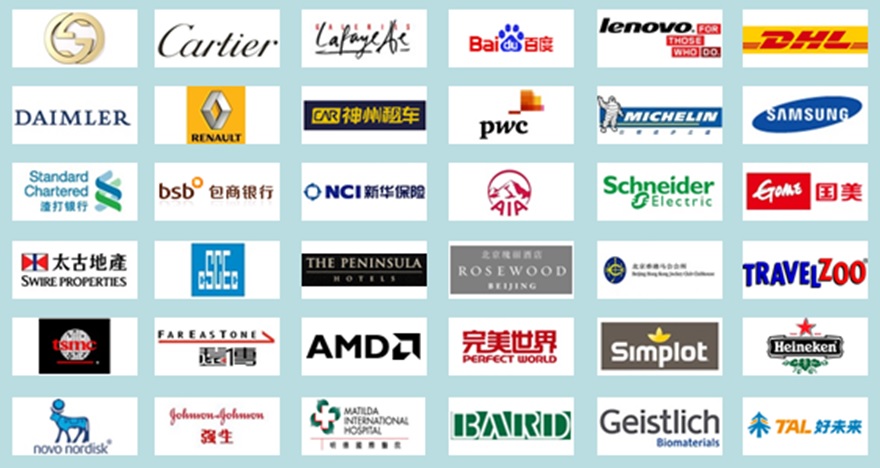 How to join Everything DiSC® Certification2016 Everything DiSC® Certification Schedule: Time: 0830-18002016 Everything DiSC® Certification FeeCertification fee includes:Chinese notebook and examination materials2 Everything DiSC® Workplace assessment (one for participant to be completed before certification program; another one for participant’s coaching practice)Rental of venue, lunch and coffee breakEverything DiSC® International Consultant Certification by Wiley (Participant has to fully attend 2-day course and pass examination)If you need more information, please contact us:Hong KongLevel 20, Parkview Centre, No.7 Lau Li Street, Causeway Bay, Hong KongTel：852-3709 8290		Email:amcap@aplus-ap.comBeijingBlock E, B23, Uniersal Business Park,10 Jiuxianqiao Road,Chaoyang Beijing, PRC. Zip code: 100015Tel: 86-10-59756065	Email: amcchina@aplus-ap.com	Fax:86-10-59756063	Shenzhen401E, Tongsheng Technology Building, Huahui Road, Dalang Street, Longhua New District, ShenzhenTel: 0755-23779772		Email: amcchina@aplus-ap.comTaipei2F-2, No. 6, Sec. 1, Jen-Ai Road, 100 Taipei, TaiwanTel: 886-2-23942015	Email: amc@aplus-ap.comMacau5/F of FIT Centre Macau, Ave. Commercial de MacauTel: 853-2827 1068		Email: amc@aplus-ap.comHistory of DiSC®DiSC® theory and modelDiSC® theory and modelDiSC® reliability and validityDiSC® reliability and validityApplication I: Everything DiSC® Workplace - Productivities Enhancement for all Jon nature and rankingApplication II: DiSC® Classic 2.0 - the classic series with line graph presentation, and still popular in the marketApplication III: Everything DiSC® Sales - new technology to facilitate sales to connect various clientsApplication IV: Everything DiSC® Management - comprehensive approach to unleash staff’s potentialsApplication V: Everything DiSC® Work of Leaders - Simple but not Simplistic approach for leaders keep on improving with VAE model - Vision, Alignment, Execution Application VI: Everything DiSC® 363 for Leaders - the combination of 360° assessment and Everything DiSC®，with 3 strategic advices for leadership enhancementApplication VII: The Five Behaviors of a Cohesive Team™ - the result of the partnership between Wiley Workplace Learning Solutions and best-selling author Patrick Lencioni’s “The Five Dysfunctions of a Team”Massive follow-up resources:Comparison Report, Group Culture Report, Customer Interaction Map, Facilitation Kit, MyEverythingDiSC.com, etc.One-on-one coaching & Giving feedbackOne-on-one coaching & Giving feedbackPractice as a facilitatorPractice as a facilitatorWritten examLocationCourse NoDateLanguageBeijing16012016.01.21-22MandarinBeijing16042016.03.24-25MandarinBeijing16062016.05.12-13MandarinBeijing16102016.06.23-24MandarinBeijing16112016.07.28-29MandarinBeijing16122016.09.08-09MandarinBeijing16162016.10.27-28MandarinBeijing16202016.12.08-09MandarinShanghai 16052016.04.09-10MandarinShanghai 16172016.11.12-13MandarinShenzhen16072016.05.21-22MandarinShenzhen16182016.11.26-27MandarinHong Kong16022016.03.10-11CantoneseHong Kong16082016.06.02-03CantoneseHong Kong16142016.09.22-23CantoneseHong Kong16192016.12.01-02CantoneseTaipei16032016.03.17-18MandarinTaipei16092016.06.07-08MandarinTaipei16132016.09.13-14MandarinTaipei16212016.12.13-14MandarinMacau16152016.10.22-23CantoneseOriginalSpecialEarly bird discount (complete enrolment and payment 1-month in advance); Group discount (Group enrolment with 2 or above)2 Days CertificationHKD 15,000/PersonHKD 12,000/PersonHKD 10,800/Person2 Days Certification Program +Everything DiSC® Workplace Facilitation KitPackageHKD 24,975/PersonHKD 20,500/PersonHKD 19,300/Person